ANALISIS KORELASI PRODUCT MOMENT PEARSON a. Pengertian Korelasi adalah istilah statistik yang menyatakan derajat hubungan linier (searah bukan timbal balik) antara dua variabel atau lebih. b. Macam-macam Teknik Korelasi Product Moment Pearson : Kedua variabelnya berskala interval Rank Spearman 	: Kedua variabelnya berskala ordinal Point Serial 	: Satu berskala nominal sebenarnya dan satu berskala interval Biserial 	: Satu berskala nominal buatan dan satu berskala interval Koefisien kontingensi 	: Kedua varibelnya berskala nominal c. Kegunaan Korelasi Product Moment Pearson Untuk menyatakan ada atau tidaknya hubungan antara variabel X dengan variabel Y. Untuk menyatakan besarnya sumbangan variabel satu terhadap yang lainnya yang dinyatakan dalam persen.  d. Asumsi Data berdistribusi Normal Variabel yang dihubungkan mempunyai data linear. Variabel yang dihubungkan mempunyai data yang dipilih secara acak. Variabel yang dihubungkan mempunyai pasangan yang sama dari subyek yang sama pula (variasi skor variabel yang dihubungkan harus sama). Variabel yang dihubungkan mempunyai data interval atau rasio. e. Nilai r Nilai r terbesar adalah +1 dan r terkecil adalah –1. r = +1 menunjukkan hubungan positip sempurna, sedangkan r = -1 menunjukkan hubungan negatip sempurna. r tidak mempunyai satuan atau dimensi. Tanda + atau - hanya menunjukkan arah hubungan. Intrepretasi nilai r adalah sebagai berikut: f. Langkah-langkah Menghitung Koefisien Korelasi Parsial Cari r hitung. 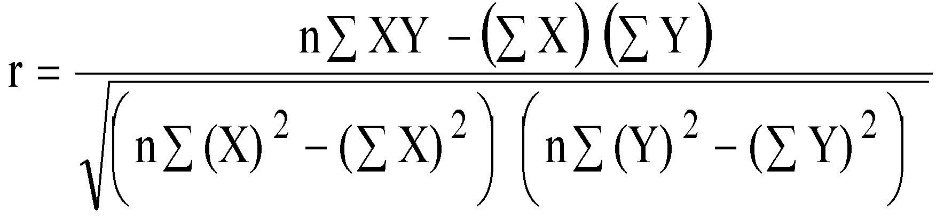 Contoh: Tulis Ho dan Ha dalam bentuk kalimat. Ho : Tidak terdapat hubungan yang positip dan signifikan antara variabel Biaya Promosi dengan Nilai Penjualan. Ha : Terdapat hubungan yang positip dan signifikan antara variabel Biaya Promosi dengan Nilai Penjualan. Tulis Ho dan Ha dalam bentuk statistik. Ho : r = 0. Ha : r ≠ 0. Buat tabel penolong sebagai berikut: Cari r hitung. Atau 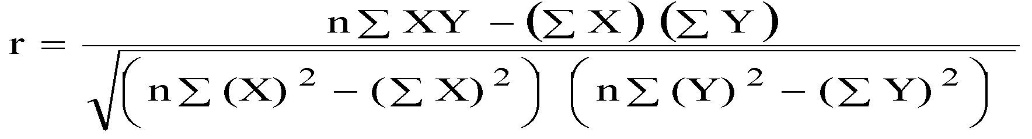                      8(15,032) – (192)608)r = --------------------------------------------                                = 0,86r Interpretasi 0 0,01-0,20 0,21-0,40 0,41-0,60 0,61-0,80 0,81-0,99 1 Tidak berkorelasi Korelasi Sangat rendah Rendah Agak rendah Cukup Tinggi Sangat tinggi No. resp. X Y XY X2 Y2 Nilai Penjualan Y Biaya Promosi X XY X2 Y2 64 61 84 70 88 92 72 77 20 16 34 23 27 32 18 22 1280 976 2856 1610 2376 2944 1296 1694 400 256 1156 529 729 1024 324 484 4096 3721 7056 4900 7744 8464 5184 5929 Σ Y = 608 Σ X = 192 Σ XY = 15032 Σ X2 = 4902 Σ Y2 = 47094 